Abstract Submission Form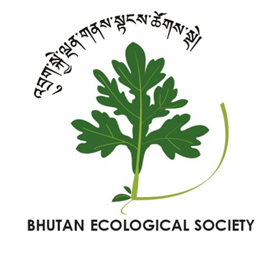 BES Fifth Annual Environmental Fair & Research SymposiumI am submitting an abstract for a:          Poster ExhibitionPresentation or Poster Title (maximum 20 words):Abstract (maximum 250 words) including:Main project objectives or research questionsBrief summary of approach or implementationKey findings and main conclusions (such as socioeconomic or conservation implications)Focus Area (you may choose up to two categories):  Sustainable Livelihoods (includes human-wildlife issues)  Waste Management  Energy Resources  Biodiversity Conservation (includes species-specific projects on wild flora and fauna)  Water ResourcesClimate Change  Agriculture Science (includes domestic livestock and crops)How did you hear about this event?Any questions, comments, or requests?Completed forms should be emailed to contact@bes.org.bt. Primary contacts will be notified via email of abstract acceptance or declination within two weeks of submission. Accepted abstracts for oral and poster presentations will be posted on the BES website and distributed with the final symposium schedule.For more information, please call us at 02-330346/17554910.Primary ContactInformationPrimary ContactInformationAll correspondences regarding submitted abstracts will be sent to the Primary Contact. All correspondences regarding submitted abstracts will be sent to the Primary Contact. Name:Agency/
Institution:Phone Number:Email Address:Research Presentation or Poster AuthorsResearch Presentation or Poster AuthorsList all research presentation or poster authors and their associated agencies/institutionsAuthor Name                              Author Agency/InstitutionWhich of the authors listed above will be presenting the research talk or is the primary author for the poster exhibition? List all research presentation or poster authors and their associated agencies/institutionsAuthor Name                              Author Agency/InstitutionWhich of the authors listed above will be presenting the research talk or is the primary author for the poster exhibition? AbstractAbstractOther Information